BATH AND BEPPU FRIENDSHIP ASSOCIATIONCommittee Meeting AGENDA 18:00, 18th October 2018The Mayor’s Parlour, The Guildhall, Bath Close meeting. Time to socialize afterwards with soft drinks & snacks!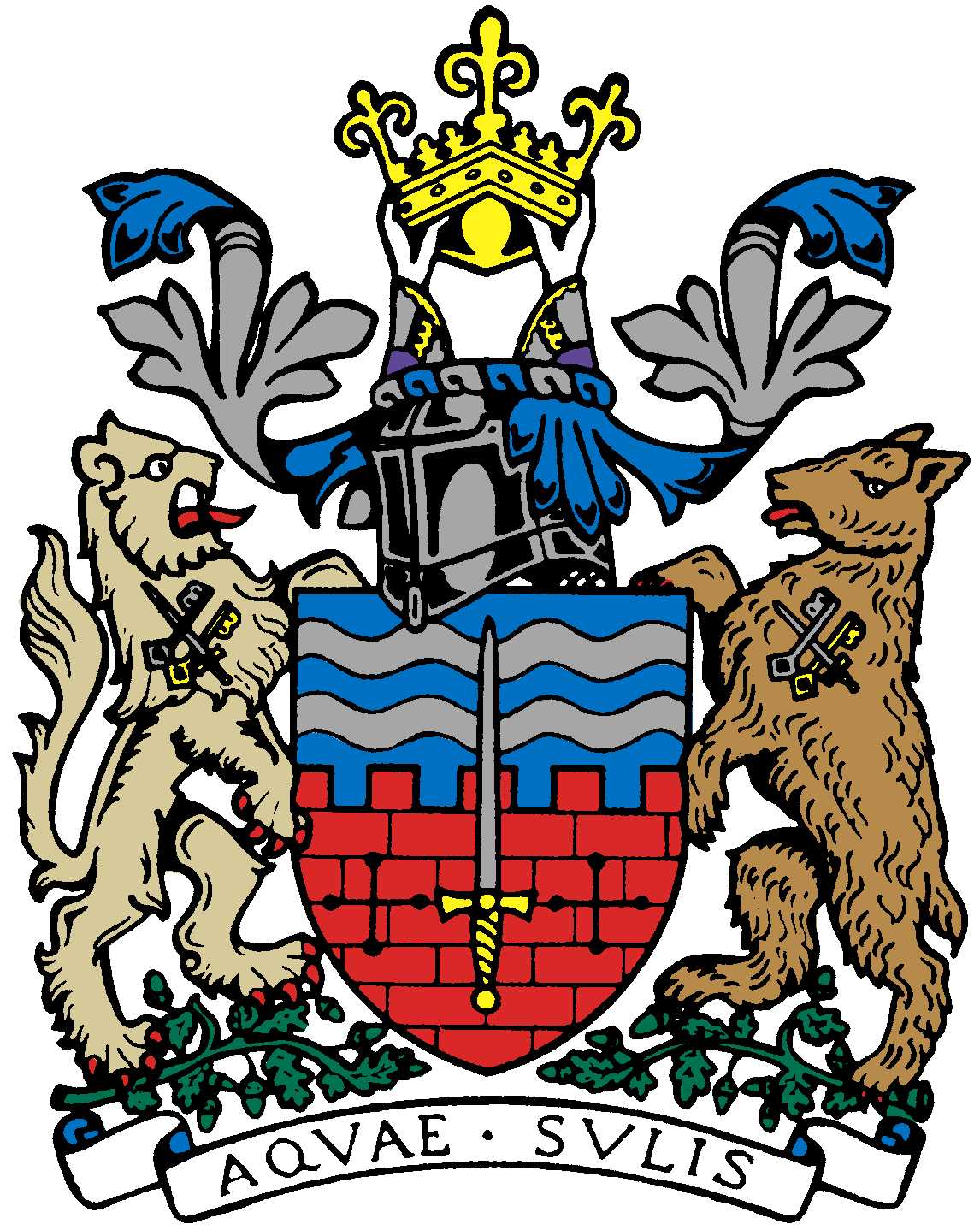 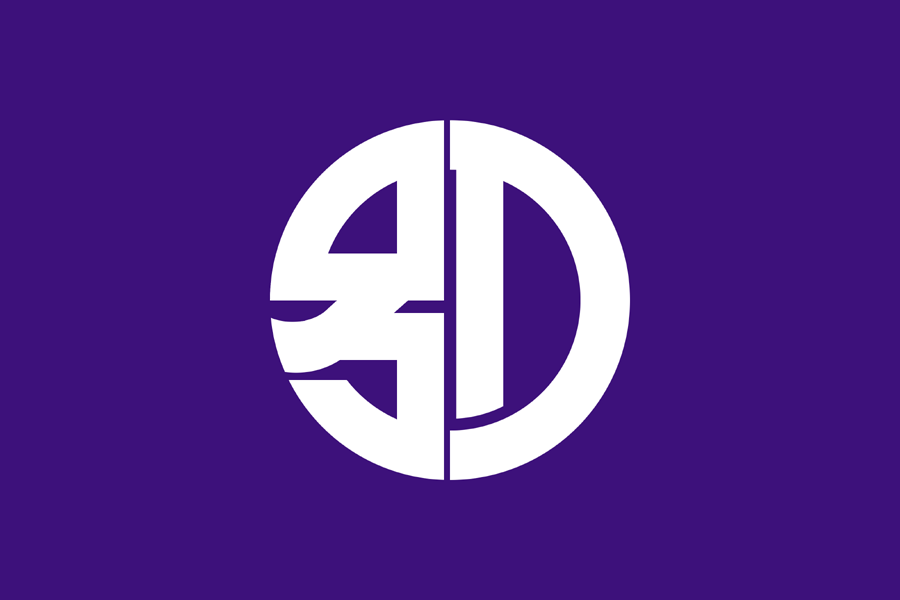 ItemBy1Welcome Paul 2Minutes of Last MeetingJane/Paul3Review sake event on 6/10 Kaoru4Review Bristol Japan Cultural Showcase event 13/10Yumiko-san, Yukie, Sachiko5Review of Kunisaki/Glastonbury meeting with Hiroaki KanetoPaul6Visit of Beppu Mayor 20/21 Dec.Paul7Review of Visit by Prof. HayashiPaul8Emakimono Update Mieko-san9Shin’ai Girl’s High School visit March 2019Mieko-san/Paul10BRLSA World Affairs through our Eyes Japan - Mr Tsuruoka, Japanese Ambassador to the UKKaoru11Honda UpdatePaul/Helen Akiyama12New Year Dinner 18/1Kaoru13Next Meeting Jane